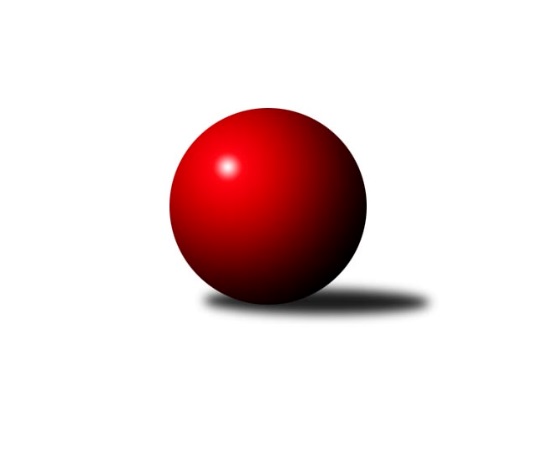 Č.4Ročník 2020/2021	25.5.2024 Východočeská divize 2020/2021Statistika 4. kolaTabulka družstev:		družstvo	záp	výh	rem	proh	skore	sety	průměr	body	plné	dorážka	chyby	1.	KK Vysoké Mýto	4	3	0	1	51 : 13 	(27.0 : 5.0)	2713	6	1840	873	21.5	2.	SKK Náchod B	3	3	0	0	36 : 12 	(20.0 : 14.0)	2749	6	1863	885	27.3	3.	TJ Nová Paka	4	3	0	1	39 : 25 	(9.5 : 8.5)	2541	6	1779	763	36	4.	TJ Lokomotiva Trutnov B	4	2	1	1	40 : 24 	(21.0 : 15.0)	2615	5	1795	820	34.8	5.	TJ Start Rychnov n. Kn. B	4	2	1	1	36 : 28 	(15.5 : 12.5)	2623	5	1794	829	33	6.	TJ Dvůr Králové n. L.	4	2	0	2	36 : 28 	(17.0 : 21.0)	2563	4	1761	801	34.8	7.	KK Zálabák Smiřice	4	2	0	2	34 : 30 	(16.5 : 15.5)	2590	4	1769	821	37.3	8.	SKK Třebechovice p. O.	4	1	2	1	32 : 32 	(21.0 : 23.0)	2486	4	1702	784	36.5	9.	TJ Jiskra Hylváty	4	2	0	2	30 : 34 	(20.0 : 22.0)	2555	4	1746	810	32.5	10.	KK Dobruška	4	1	1	2	28 : 36 	(15.5 : 16.5)	2511	3	1744	767	40.3	11.	TJ Červený Kostelec B	3	0	2	1	22 : 26 	(11.0 : 11.0)	2607	2	1805	802	37.7	12.	SK Solnice	4	1	0	3	20 : 44 	(15.5 : 22.5)	2569	2	1789	781	39	13.	SKK Vrchlabí SPVR B	4	1	0	3	18 : 46 	(7.0 : 9.0)	2540	2	1767	774	48.3	14.	SKK Hořice C	4	0	1	3	10 : 54 	(13.5 : 34.5)	2528	1	1742	787	43.5Tabulka doma:		družstvo	záp	výh	rem	proh	skore	sety	průměr	body	maximum	minimum	1.	KK Vysoké Mýto	3	3	0	0	45 : 3 	(23.0 : 3.0)	2841	6	2965	2654	2.	TJ Nová Paka	3	3	0	0	38 : 10 	(8.5 : 7.5)	2567	6	2593	2540	3.	TJ Dvůr Králové n. L.	2	2	0	0	30 : 2 	(12.0 : 2.0)	2693	4	2701	2684	4.	TJ Start Rychnov n. Kn. B	2	2	0	0	22 : 10 	(3.0 : 1.0)	2749	4	2750	2748	5.	SKK Náchod B	2	2	0	0	22 : 10 	(11.0 : 11.0)	2703	4	2753	2653	6.	TJ Jiskra Hylváty	2	2	0	0	20 : 12 	(8.0 : 10.0)	2551	4	2552	2549	7.	TJ Lokomotiva Trutnov B	2	1	1	0	24 : 8 	(16.0 : 8.0)	2640	3	2677	2603	8.	SKK Třebechovice p. O.	2	1	1	0	20 : 12 	(13.0 : 11.0)	2551	3	2563	2538	9.	KK Dobruška	1	1	0	0	12 : 4 	(6.5 : 5.5)	2585	2	2585	2585	10.	SK Solnice	1	1	0	0	12 : 4 	(8.0 : 4.0)	2557	2	2557	2557	11.	KK Zálabák Smiřice	2	1	0	1	16 : 16 	(7.0 : 11.0)	2697	2	2780	2613	12.	SKK Vrchlabí SPVR B	2	1	0	1	14 : 18 	(3.0 : 5.0)	2531	2	2598	2464	13.	TJ Červený Kostelec B	1	0	1	0	8 : 8 	(4.0 : 4.0)	2499	1	2499	2499	14.	SKK Hořice C	2	0	1	1	10 : 22 	(10.0 : 14.0)	2585	1	2665	2504Tabulka venku:		družstvo	záp	výh	rem	proh	skore	sety	průměr	body	maximum	minimum	1.	SKK Náchod B	1	1	0	0	14 : 2 	(9.0 : 3.0)	2794	2	2794	2794	2.	KK Zálabák Smiřice	2	1	0	1	18 : 14 	(9.5 : 4.5)	2537	2	2654	2420	3.	TJ Lokomotiva Trutnov B	2	1	0	1	16 : 16 	(5.0 : 7.0)	2603	2	2619	2587	4.	TJ Červený Kostelec B	2	0	1	1	14 : 18 	(7.0 : 7.0)	2661	1	2703	2619	5.	TJ Start Rychnov n. Kn. B	2	0	1	1	14 : 18 	(12.5 : 11.5)	2560	1	2597	2522	6.	SKK Třebechovice p. O.	2	0	1	1	12 : 20 	(8.0 : 12.0)	2454	1	2455	2453	7.	KK Dobruška	3	0	1	2	16 : 32 	(9.0 : 11.0)	2487	1	2526	2430	8.	KK Vysoké Mýto	1	0	0	1	6 : 10 	(4.0 : 2.0)	2584	0	2584	2584	9.	TJ Jiskra Hylváty	2	0	0	2	10 : 22 	(12.0 : 12.0)	2558	0	2585	2530	10.	TJ Nová Paka	1	0	0	1	1 : 15 	(1.0 : 1.0)	2515	0	2515	2515	11.	TJ Dvůr Králové n. L.	2	0	0	2	6 : 26 	(5.0 : 19.0)	2498	0	2500	2495	12.	SKK Vrchlabí SPVR B	2	0	0	2	4 : 28 	(4.0 : 4.0)	2545	0	2647	2443	13.	SK Solnice	3	0	0	3	8 : 40 	(7.5 : 18.5)	2573	0	2697	2460	14.	SKK Hořice C	2	0	0	2	0 : 32 	(3.5 : 20.5)	2500	0	2505	2495Tabulka podzimní části:		družstvo	záp	výh	rem	proh	skore	sety	průměr	body	doma	venku	1.	KK Vysoké Mýto	4	3	0	1	51 : 13 	(27.0 : 5.0)	2713	6 	3 	0 	0 	0 	0 	1	2.	SKK Náchod B	3	3	0	0	36 : 12 	(20.0 : 14.0)	2749	6 	2 	0 	0 	1 	0 	0	3.	TJ Nová Paka	4	3	0	1	39 : 25 	(9.5 : 8.5)	2541	6 	3 	0 	0 	0 	0 	1	4.	TJ Lokomotiva Trutnov B	4	2	1	1	40 : 24 	(21.0 : 15.0)	2615	5 	1 	1 	0 	1 	0 	1	5.	TJ Start Rychnov n. Kn. B	4	2	1	1	36 : 28 	(15.5 : 12.5)	2623	5 	2 	0 	0 	0 	1 	1	6.	TJ Dvůr Králové n. L.	4	2	0	2	36 : 28 	(17.0 : 21.0)	2563	4 	2 	0 	0 	0 	0 	2	7.	KK Zálabák Smiřice	4	2	0	2	34 : 30 	(16.5 : 15.5)	2590	4 	1 	0 	1 	1 	0 	1	8.	SKK Třebechovice p. O.	4	1	2	1	32 : 32 	(21.0 : 23.0)	2486	4 	1 	1 	0 	0 	1 	1	9.	TJ Jiskra Hylváty	4	2	0	2	30 : 34 	(20.0 : 22.0)	2555	4 	2 	0 	0 	0 	0 	2	10.	KK Dobruška	4	1	1	2	28 : 36 	(15.5 : 16.5)	2511	3 	1 	0 	0 	0 	1 	2	11.	TJ Červený Kostelec B	3	0	2	1	22 : 26 	(11.0 : 11.0)	2607	2 	0 	1 	0 	0 	1 	1	12.	SK Solnice	4	1	0	3	20 : 44 	(15.5 : 22.5)	2569	2 	1 	0 	0 	0 	0 	3	13.	SKK Vrchlabí SPVR B	4	1	0	3	18 : 46 	(7.0 : 9.0)	2540	2 	1 	0 	1 	0 	0 	2	14.	SKK Hořice C	4	0	1	3	10 : 54 	(13.5 : 34.5)	2528	1 	0 	1 	1 	0 	0 	2Tabulka jarní části:		družstvo	záp	výh	rem	proh	skore	sety	průměr	body	doma	venku	1.	TJ Jiskra Hylváty	0	0	0	0	0 : 0 	(0.0 : 0.0)	0	0 	0 	0 	0 	0 	0 	0 	2.	TJ Lokomotiva Trutnov B	0	0	0	0	0 : 0 	(0.0 : 0.0)	0	0 	0 	0 	0 	0 	0 	0 	3.	SKK Hořice C	0	0	0	0	0 : 0 	(0.0 : 0.0)	0	0 	0 	0 	0 	0 	0 	0 	4.	SKK Náchod B	0	0	0	0	0 : 0 	(0.0 : 0.0)	0	0 	0 	0 	0 	0 	0 	0 	5.	SKK Vrchlabí SPVR B	0	0	0	0	0 : 0 	(0.0 : 0.0)	0	0 	0 	0 	0 	0 	0 	0 	6.	SK Solnice	0	0	0	0	0 : 0 	(0.0 : 0.0)	0	0 	0 	0 	0 	0 	0 	0 	7.	TJ Start Rychnov n. Kn. B	0	0	0	0	0 : 0 	(0.0 : 0.0)	0	0 	0 	0 	0 	0 	0 	0 	8.	SKK Třebechovice p. O.	0	0	0	0	0 : 0 	(0.0 : 0.0)	0	0 	0 	0 	0 	0 	0 	0 	9.	TJ Dvůr Králové n. L.	0	0	0	0	0 : 0 	(0.0 : 0.0)	0	0 	0 	0 	0 	0 	0 	0 	10.	KK Dobruška	0	0	0	0	0 : 0 	(0.0 : 0.0)	0	0 	0 	0 	0 	0 	0 	0 	11.	KK Zálabák Smiřice	0	0	0	0	0 : 0 	(0.0 : 0.0)	0	0 	0 	0 	0 	0 	0 	0 	12.	TJ Nová Paka	0	0	0	0	0 : 0 	(0.0 : 0.0)	0	0 	0 	0 	0 	0 	0 	0 	13.	KK Vysoké Mýto	0	0	0	0	0 : 0 	(0.0 : 0.0)	0	0 	0 	0 	0 	0 	0 	0 	14.	TJ Červený Kostelec B	0	0	0	0	0 : 0 	(0.0 : 0.0)	0	0 	0 	0 	0 	0 	0 	0 Zisk bodů pro družstvo:		jméno hráče	družstvo	body	zápasy	v %	dílčí body	sety	v %	1.	Petr Holý 	TJ Lokomotiva Trutnov B 	8	/	4	(100%)		/		(%)	2.	Jaroslav Jeníček 	TJ Lokomotiva Trutnov B 	8	/	4	(100%)		/		(%)	3.	Martin Děkan 	KK Dobruška  	8	/	4	(100%)		/		(%)	4.	Jaroslav Stráník 	KK Vysoké Mýto  	8	/	4	(100%)		/		(%)	5.	Václav Kašpar 	KK Vysoké Mýto  	8	/	4	(100%)		/		(%)	6.	Ladislav Urbánek 	TJ Start Rychnov n. Kn. B 	8	/	4	(100%)		/		(%)	7.	Jaroslav Špicner 	SKK Náchod B 	6	/	3	(100%)		/		(%)	8.	Martin Prošvic 	KK Vysoké Mýto  	6	/	3	(100%)		/		(%)	9.	Zdeněk Kaplan 	TJ Jiskra Hylváty 	6	/	3	(100%)		/		(%)	10.	Michal Janeček 	KK Zálabák Smiřice  	6	/	3	(100%)		/		(%)	11.	Roman Václavek 	KK Dobruška  	6	/	3	(100%)		/		(%)	12.	Martin Podzimek 	TJ Start Rychnov n. Kn. B 	6	/	3	(100%)		/		(%)	13.	Tomáš Kyndl 	KK Vysoké Mýto  	6	/	4	(75%)		/		(%)	14.	Petr Janeček 	TJ Dvůr Králové n. L.  	6	/	4	(75%)		/		(%)	15.	Jiří Bek 	SKK Třebechovice p. O. 	6	/	4	(75%)		/		(%)	16.	Martin Šnytr 	TJ Dvůr Králové n. L.  	6	/	4	(75%)		/		(%)	17.	Miroslav Cupal 	KK Zálabák Smiřice  	6	/	4	(75%)		/		(%)	18.	Oldřich Motyčka 	SKK Třebechovice p. O. 	6	/	4	(75%)		/		(%)	19.	Jiří Bajer 	TJ Nová Paka  	6	/	4	(75%)		/		(%)	20.	Dobroslav Lánský 	TJ Nová Paka  	6	/	4	(75%)		/		(%)	21.	Jan Šmidrkal 	TJ Nová Paka  	6	/	4	(75%)		/		(%)	22.	Ladislav Zívr 	TJ Dvůr Králové n. L.  	6	/	4	(75%)		/		(%)	23.	Jan Ringel 	TJ Nová Paka  	6	/	4	(75%)		/		(%)	24.	Petr Linhart 	TJ Červený Kostelec B 	4	/	2	(100%)		/		(%)	25.	Václav Šmída 	KK Zálabák Smiřice  	4	/	2	(100%)		/		(%)	26.	Marek Zívr 	SKK Vrchlabí SPVR B 	4	/	2	(100%)		/		(%)	27.	Tomáš Brzlínek 	KK Vysoké Mýto  	4	/	3	(67%)		/		(%)	28.	Jan Janeček 	TJ Dvůr Králové n. L.  	4	/	3	(67%)		/		(%)	29.	Miloš Veigl 	TJ Lokomotiva Trutnov B 	4	/	3	(67%)		/		(%)	30.	David Hanzlíček 	KK Zálabák Smiřice  	4	/	3	(67%)		/		(%)	31.	Milan Vencl 	TJ Jiskra Hylváty 	4	/	3	(67%)		/		(%)	32.	Aleš Tichý 	SKK Náchod B 	4	/	3	(67%)		/		(%)	33.	Petr Bartoš 	KK Vysoké Mýto  	4	/	3	(67%)		/		(%)	34.	Jiří Doucha ml.	SKK Náchod B 	4	/	3	(67%)		/		(%)	35.	Monika Venclová 	TJ Jiskra Hylváty 	4	/	3	(67%)		/		(%)	36.	Lukáš Blažej 	TJ Dvůr Králové n. L.  	4	/	3	(67%)		/		(%)	37.	Martin Hanuš 	SKK Náchod B 	4	/	3	(67%)		/		(%)	38.	Daniel Balcar 	TJ Červený Kostelec B 	4	/	3	(67%)		/		(%)	39.	Petr Gálus 	TJ Start Rychnov n. Kn. B 	4	/	4	(50%)		/		(%)	40.	Robert Petera 	SKK Třebechovice p. O. 	4	/	4	(50%)		/		(%)	41.	Tomáš Limberský 	SKK Vrchlabí SPVR B 	4	/	4	(50%)		/		(%)	42.	Karel Řehák 	TJ Jiskra Hylváty 	4	/	4	(50%)		/		(%)	43.	Jiří Hanuš 	SKK Třebechovice p. O. 	4	/	4	(50%)		/		(%)	44.	Michal Balcar 	KK Dobruška  	4	/	4	(50%)		/		(%)	45.	Tomáš Hrubý 	SK Solnice  	4	/	4	(50%)		/		(%)	46.	Martin Kamenický 	KK Zálabák Smiřice  	4	/	4	(50%)		/		(%)	47.	Martin Nosek 	SK Solnice  	4	/	4	(50%)		/		(%)	48.	Matěj Stančík 	TJ Start Rychnov n. Kn. B 	4	/	4	(50%)		/		(%)	49.	Jiří Slavík 	KK Dobruška  	4	/	4	(50%)		/		(%)	50.	Michal Kala 	TJ Start Rychnov n. Kn. B 	4	/	4	(50%)		/		(%)	51.	Pavel Píč 	SK Solnice  	4	/	4	(50%)		/		(%)	52.	Martin Kozel st.	SK Solnice  	2	/	1	(100%)		/		(%)	53.	Miloš Voleský 	SKK Náchod B 	2	/	1	(100%)		/		(%)	54.	Zdeněk Měkota 	SKK Hořice C 	2	/	1	(100%)		/		(%)	55.	Zdeněk Mařák 	SKK Třebechovice p. O. 	2	/	1	(100%)		/		(%)	56.	František Hejna 	SKK Náchod B 	2	/	1	(100%)		/		(%)	57.	Václav Buřil 	TJ Start Rychnov n. Kn. B 	2	/	1	(100%)		/		(%)	58.	Milan Januška 	TJ Jiskra Hylváty 	2	/	1	(100%)		/		(%)	59.	Jiří Zvejška 	KK Vysoké Mýto  	2	/	1	(100%)		/		(%)	60.	Daniel Bouda 	TJ Červený Kostelec B 	2	/	2	(50%)		/		(%)	61.	Martin Khol 	TJ Lokomotiva Trutnov B 	2	/	2	(50%)		/		(%)	62.	František Adamů ml.	TJ Červený Kostelec B 	2	/	2	(50%)		/		(%)	63.	Michal Vlček 	TJ Červený Kostelec B 	2	/	2	(50%)		/		(%)	64.	Zdeněk Babka 	TJ Lokomotiva Trutnov B 	2	/	2	(50%)		/		(%)	65.	Vojtěch Kazda 	TJ Nová Paka  	2	/	2	(50%)		/		(%)	66.	Tomáš Kincl 	TJ Červený Kostelec B 	2	/	3	(33%)		/		(%)	67.	Matěj Mach 	TJ Jiskra Hylváty 	2	/	3	(33%)		/		(%)	68.	Daniel Majer 	SKK Náchod B 	2	/	3	(33%)		/		(%)	69.	Filip Matouš 	SKK Vrchlabí SPVR B 	2	/	3	(33%)		/		(%)	70.	Radek Urgela 	KK Zálabák Smiřice  	2	/	3	(33%)		/		(%)	71.	Monika Horová 	TJ Dvůr Králové n. L.  	2	/	3	(33%)		/		(%)	72.	Jakub Wenzel 	TJ Červený Kostelec B 	2	/	3	(33%)		/		(%)	73.	Milan Hrubý 	SK Solnice  	2	/	4	(25%)		/		(%)	74.	Karel Kratochvíl 	TJ Lokomotiva Trutnov B 	2	/	4	(25%)		/		(%)	75.	Luděk Moravec 	SKK Třebechovice p. O. 	2	/	4	(25%)		/		(%)	76.	Ondřej Duchoň 	SKK Hořice C 	2	/	4	(25%)		/		(%)	77.	Ondřej Košťál 	SKK Hořice C 	2	/	4	(25%)		/		(%)	78.	Lukáš Fanc 	KK Dobruška  	2	/	4	(25%)		/		(%)	79.	Vladimír Cerman 	SKK Vrchlabí SPVR B 	2	/	4	(25%)		/		(%)	80.	Jan Chleboun 	KK Vysoké Mýto  	1	/	1	(50%)		/		(%)	81.	Jaromír Erlebach 	TJ Nová Paka  	1	/	3	(17%)		/		(%)	82.	Václav Perchlík st.	KK Vysoké Mýto  	0	/	1	(0%)		/		(%)	83.	Václav Balous 	SK Solnice  	0	/	1	(0%)		/		(%)	84.	Ondřej Votoček 	SKK Vrchlabí SPVR B 	0	/	1	(0%)		/		(%)	85.	Martin Matějček 	KK Zálabák Smiřice  	0	/	1	(0%)		/		(%)	86.	Jiří Frinta 	KK Dobruška  	0	/	1	(0%)		/		(%)	87.	Miloslava Graciasová 	SKK Vrchlabí SPVR B 	0	/	1	(0%)		/		(%)	88.	Miroslav Šulc 	TJ Dvůr Králové n. L.  	0	/	1	(0%)		/		(%)	89.	Ivan Brothánek 	SKK Náchod B 	0	/	1	(0%)		/		(%)	90.	Michal Vondrouš 	TJ Jiskra Hylváty 	0	/	1	(0%)		/		(%)	91.	Josef Prokopec 	TJ Lokomotiva Trutnov B 	0	/	1	(0%)		/		(%)	92.	Tomáš Skala 	TJ Jiskra Hylváty 	0	/	1	(0%)		/		(%)	93.	Filip Jirsák 	TJ Lokomotiva Trutnov B 	0	/	1	(0%)		/		(%)	94.	Jakub Šnytr 	TJ Dvůr Králové n. L.  	0	/	1	(0%)		/		(%)	95.	Miroslav Grünthal 	TJ Dvůr Králové n. L.  	0	/	1	(0%)		/		(%)	96.	Patrik Šindler 	SK Solnice  	0	/	2	(0%)		/		(%)	97.	Tomáš Pražák 	TJ Jiskra Hylváty 	0	/	2	(0%)		/		(%)	98.	Tereza Votočková 	SKK Vrchlabí SPVR B 	0	/	2	(0%)		/		(%)	99.	Libor Čaban 	TJ Jiskra Hylváty 	0	/	3	(0%)		/		(%)	100.	Nela Bagová 	SKK Hořice C 	0	/	3	(0%)		/		(%)	101.	Jan Horáček 	SKK Vrchlabí SPVR B 	0	/	3	(0%)		/		(%)	102.	Erik Folta 	TJ Nová Paka  	0	/	3	(0%)		/		(%)	103.	Josef Dvořák 	SKK Třebechovice p. O. 	0	/	3	(0%)		/		(%)	104.	Michal Erben 	SKK Vrchlabí SPVR B 	0	/	3	(0%)		/		(%)	105.	Kryštof Košťál 	SKK Hořice C 	0	/	4	(0%)		/		(%)	106.	Karel Košťál 	SKK Hořice C 	0	/	4	(0%)		/		(%)	107.	Jan Králíček 	KK Dobruška  	0	/	4	(0%)		/		(%)	108.	Pavel Nosek 	SK Solnice  	0	/	4	(0%)		/		(%)	109.	Adam Balihar 	SKK Hořice C 	0	/	4	(0%)		/		(%)	110.	Jiří Pácha 	TJ Start Rychnov n. Kn. B 	0	/	4	(0%)		/		(%)	111.	Martin Ivan 	KK Zálabák Smiřice  	0	/	4	(0%)		/		(%)Průměry na kuželnách:		kuželna	průměr	plné	dorážka	chyby	výkon na hráče	1.	Rychnov nad Kněžnou, 1-4	2724	1870	853	36.0	(454.1)	2.	Smiřice, 1-2	2708	1844	864	37.0	(451.4)	3.	Vysoké Mýto, 1-2	2673	1827	845	30.5	(445.5)	4.	SKK Nachod, 1-4	2652	1811	840	31.0	(442.1)	5.	SKK Hořice, 1-4	2610	1793	817	36.3	(435.1)	6.	Trutnov, 1-4	2593	1777	816	37.3	(432.2)	7.	Dobruška, 1-2	2573	1763	810	40.5	(428.9)	8.	Dvůr Králové, 1-2	2568	1783	785	40.0	(428.1)	9.	Vrchlabí, 1-4	2558	1757	801	37.5	(426.4)	10.	Třebechovice, 1-2	2539	1721	817	30.3	(423.2)	11.	Hylváty, 1-2	2531	1754	777	33.5	(422.0)	12.	Č. Kostelec, 1-2	2527	1767	759	36.0	(421.2)	13.	Nová Paka, 1-2	2510	1743	767	42.0	(418.4)	14.	Solnice, 1-2	2505	1724	781	39.5	(417.5)Nejlepší výkony na kuželnách:Rychnov nad Kněžnou, 1-4TJ Start Rychnov n. Kn. B	2750	1. kolo	Petr Gálus 	TJ Start Rychnov n. Kn. B	511	1. koloTJ Start Rychnov n. Kn. B	2748	3. kolo	Daniel Balcar 	TJ Červený Kostelec B	482	3. koloTJ Červený Kostelec B	2703	3. kolo	Milan Hrubý 	SK Solnice 	475	1. koloSK Solnice 	2697	1. kolo	Ladislav Urbánek 	TJ Start Rychnov n. Kn. B	473	3. kolo		. kolo	Michal Kala 	TJ Start Rychnov n. Kn. B	472	1. kolo		. kolo	Matěj Stančík 	TJ Start Rychnov n. Kn. B	468	3. kolo		. kolo	Pavel Píč 	SK Solnice 	467	1. kolo		. kolo	Michal Kala 	TJ Start Rychnov n. Kn. B	466	3. kolo		. kolo	Martin Podzimek 	TJ Start Rychnov n. Kn. B	466	1. kolo		. kolo	Jakub Wenzel 	TJ Červený Kostelec B	461	3. koloSmiřice, 1-2SKK Náchod B	2794	4. kolo	Jaroslav Špicner 	SKK Náchod B	502	4. koloKK Zálabák Smiřice 	2780	2. kolo	Martin Kamenický 	KK Zálabák Smiřice 	487	2. koloSKK Vrchlabí SPVR B	2647	2. kolo	Miroslav Cupal 	KK Zálabák Smiřice 	484	2. koloKK Zálabák Smiřice 	2613	4. kolo	Michal Janeček 	KK Zálabák Smiřice 	481	4. kolo		. kolo	Martin Hanuš 	SKK Náchod B	475	4. kolo		. kolo	Václav Šmída 	KK Zálabák Smiřice 	475	2. kolo		. kolo	Aleš Tichý 	SKK Náchod B	472	4. kolo		. kolo	Vladimír Cerman 	SKK Vrchlabí SPVR B	471	2. kolo		. kolo	František Hejna 	SKK Náchod B	461	4. kolo		. kolo	Tomáš Limberský 	SKK Vrchlabí SPVR B	453	2. koloVysoké Mýto, 1-2KK Vysoké Mýto 	2965	1. kolo	Tomáš Brzlínek 	KK Vysoké Mýto 	513	1. koloKK Vysoké Mýto 	2905	4. kolo	Václav Kašpar 	KK Vysoké Mýto 	512	2. koloKK Vysoké Mýto 	2654	2. kolo	Jaroslav Stráník 	KK Vysoké Mýto 	511	1. koloTJ Nová Paka 	2515	2. kolo	Václav Kašpar 	KK Vysoké Mýto 	505	4. koloSKK Hořice C	2505	4. kolo	Tomáš Kyndl 	KK Vysoké Mýto 	504	4. koloTJ Dvůr Králové n. L. 	2495	1. kolo	Václav Kašpar 	KK Vysoké Mýto 	493	1. kolo		. kolo	Tomáš Kyndl 	KK Vysoké Mýto 	489	1. kolo		. kolo	Martin Prošvic 	KK Vysoké Mýto 	484	1. kolo		. kolo	Martin Prošvic 	KK Vysoké Mýto 	482	4. kolo		. kolo	Tomáš Brzlínek 	KK Vysoké Mýto 	478	4. koloSKK Nachod, 1-4SKK Náchod B	2753	3. kolo	Jiří Doucha ml.	SKK Náchod B	489	3. koloSKK Náchod B	2653	1. kolo	Martin Hanuš 	SKK Náchod B	481	1. koloTJ Lokomotiva Trutnov B	2619	3. kolo	Jaroslav Špicner 	SKK Náchod B	480	3. koloTJ Jiskra Hylváty	2585	1. kolo	Miloš Voleský 	SKK Náchod B	468	3. kolo		. kolo	Karel Řehák 	TJ Jiskra Hylváty	466	1. kolo		. kolo	Aleš Tichý 	SKK Náchod B	463	3. kolo		. kolo	Monika Venclová 	TJ Jiskra Hylváty	459	1. kolo		. kolo	Jiří Doucha ml.	SKK Náchod B	454	1. kolo		. kolo	Petr Holý 	TJ Lokomotiva Trutnov B	453	3. kolo		. kolo	Jaroslav Jeníček 	TJ Lokomotiva Trutnov B	453	3. koloSKK Hořice, 1-4SKK Hořice C	2665	1. kolo	Zdeněk Měkota 	SKK Hořice C	490	1. koloKK Zálabák Smiřice 	2654	3. kolo	Ondřej Duchoň 	SKK Hořice C	471	1. koloTJ Červený Kostelec B	2619	1. kolo	David Hanzlíček 	KK Zálabák Smiřice 	460	3. koloSKK Hořice C	2504	3. kolo	Miroslav Cupal 	KK Zálabák Smiřice 	457	3. kolo		. kolo	Václav Šmída 	KK Zálabák Smiřice 	456	3. kolo		. kolo	František Adamů ml.	TJ Červený Kostelec B	444	1. kolo		. kolo	Michal Janeček 	KK Zálabák Smiřice 	443	3. kolo		. kolo	Tomáš Kincl 	TJ Červený Kostelec B	441	1. kolo		. kolo	Jakub Wenzel 	TJ Červený Kostelec B	441	1. kolo		. kolo	Martin Kamenický 	KK Zálabák Smiřice 	438	3. koloTrutnov, 1-4TJ Lokomotiva Trutnov B	2677	2. kolo	Petr Holý 	TJ Lokomotiva Trutnov B	466	2. koloTJ Lokomotiva Trutnov B	2603	4. kolo	Miloš Veigl 	TJ Lokomotiva Trutnov B	464	2. koloTJ Start Rychnov n. Kn. B	2597	4. kolo	Jaroslav Jeníček 	TJ Lokomotiva Trutnov B	464	2. koloSKK Hořice C	2495	2. kolo	Ladislav Urbánek 	TJ Start Rychnov n. Kn. B	462	4. kolo		. kolo	Michal Kala 	TJ Start Rychnov n. Kn. B	458	4. kolo		. kolo	Miloš Veigl 	TJ Lokomotiva Trutnov B	456	4. kolo		. kolo	Karel Kratochvíl 	TJ Lokomotiva Trutnov B	453	4. kolo		. kolo	Jaroslav Jeníček 	TJ Lokomotiva Trutnov B	451	4. kolo		. kolo	Petr Holý 	TJ Lokomotiva Trutnov B	449	4. kolo		. kolo	Adam Balihar 	SKK Hořice C	444	2. koloDobruška, 1-2KK Dobruška 	2585	3. kolo	Martin Nosek 	SK Solnice 	450	3. koloSK Solnice 	2562	3. kolo	Jan Králíček 	KK Dobruška 	444	3. kolo		. kolo	Tomáš Hrubý 	SK Solnice 	443	3. kolo		. kolo	Lukáš Fanc 	KK Dobruška 	442	3. kolo		. kolo	Jiří Slavík 	KK Dobruška 	434	3. kolo		. kolo	Roman Václavek 	KK Dobruška 	431	3. kolo		. kolo	Milan Hrubý 	SK Solnice 	428	3. kolo		. kolo	Martin Děkan 	KK Dobruška 	421	3. kolo		. kolo	Pavel Nosek 	SK Solnice 	420	3. kolo		. kolo	Patrik Šindler 	SK Solnice 	414	3. koloDvůr Králové, 1-2TJ Dvůr Králové n. L. 	2701	4. kolo	Lukáš Blažej 	TJ Dvůr Králové n. L. 	494	4. koloTJ Dvůr Králové n. L. 	2684	2. kolo	Lukáš Blažej 	TJ Dvůr Králové n. L. 	478	2. koloSK Solnice 	2460	4. kolo	Martin Šnytr 	TJ Dvůr Králové n. L. 	476	4. koloKK Dobruška 	2430	2. kolo	Ladislav Zívr 	TJ Dvůr Králové n. L. 	468	4. kolo		. kolo	Jan Janeček 	TJ Dvůr Králové n. L. 	463	2. kolo		. kolo	Petr Janeček 	TJ Dvůr Králové n. L. 	454	2. kolo		. kolo	Martin Děkan 	KK Dobruška 	447	2. kolo		. kolo	Ladislav Zívr 	TJ Dvůr Králové n. L. 	447	2. kolo		. kolo	Milan Hrubý 	SK Solnice 	446	4. kolo		. kolo	Martin Šnytr 	TJ Dvůr Králové n. L. 	437	2. koloVrchlabí, 1-4SKK Vrchlabí SPVR B	2598	3. kolo	Marek Zívr 	SKK Vrchlabí SPVR B	465	3. koloTJ Lokomotiva Trutnov B	2587	1. kolo	Martin Prošvic 	KK Vysoké Mýto 	462	3. koloKK Vysoké Mýto 	2584	3. kolo	Petr Holý 	TJ Lokomotiva Trutnov B	461	1. koloSKK Vrchlabí SPVR B	2464	1. kolo	Václav Kašpar 	KK Vysoké Mýto 	455	3. kolo		. kolo	Miloš Veigl 	TJ Lokomotiva Trutnov B	447	1. kolo		. kolo	Vladimír Cerman 	SKK Vrchlabí SPVR B	446	1. kolo		. kolo	Tomáš Limberský 	SKK Vrchlabí SPVR B	445	1. kolo		. kolo	Jaroslav Jeníček 	TJ Lokomotiva Trutnov B	444	1. kolo		. kolo	Ondřej Votoček 	SKK Vrchlabí SPVR B	436	3. kolo		. kolo	Zdeněk Babka 	TJ Lokomotiva Trutnov B	436	1. koloTřebechovice, 1-2SKK Třebechovice p. O.	2563	3. kolo	Michal Balcar 	KK Dobruška 	461	1. koloSKK Třebechovice p. O.	2538	1. kolo	Oldřich Motyčka 	SKK Třebechovice p. O.	450	3. koloTJ Jiskra Hylváty	2530	3. kolo	Jiří Bek 	SKK Třebechovice p. O.	447	3. koloKK Dobruška 	2526	1. kolo	Monika Venclová 	TJ Jiskra Hylváty	447	3. kolo		. kolo	Milan Vencl 	TJ Jiskra Hylváty	445	3. kolo		. kolo	Jiří Bek 	SKK Třebechovice p. O.	443	1. kolo		. kolo	Robert Petera 	SKK Třebechovice p. O.	438	3. kolo		. kolo	Roman Václavek 	KK Dobruška 	436	1. kolo		. kolo	Tomáš Pražák 	TJ Jiskra Hylváty	435	3. kolo		. kolo	Jiří Slavík 	KK Dobruška 	434	1. koloHylváty, 1-2TJ Jiskra Hylváty	2552	4. kolo	Milan Januška 	TJ Jiskra Hylváty	469	4. koloTJ Jiskra Hylváty	2549	2. kolo	Ladislav Urbánek 	TJ Start Rychnov n. Kn. B	465	2. koloTJ Start Rychnov n. Kn. B	2522	2. kolo	Martin Děkan 	KK Dobruška 	447	4. koloKK Dobruška 	2504	4. kolo	Matěj Stančík 	TJ Start Rychnov n. Kn. B	446	2. kolo		. kolo	Libor Čaban 	TJ Jiskra Hylváty	446	2. kolo		. kolo	Karel Řehák 	TJ Jiskra Hylváty	441	4. kolo		. kolo	Milan Vencl 	TJ Jiskra Hylváty	439	2. kolo		. kolo	Jan Králíček 	KK Dobruška 	431	4. kolo		. kolo	Monika Venclová 	TJ Jiskra Hylváty	427	4. kolo		. kolo	Zdeněk Kaplan 	TJ Jiskra Hylváty	425	2. koloČ. Kostelec, 1-2TJ Červený Kostelec B	2591	2. kolo	Petr Linhart 	TJ Červený Kostelec B	455	2. koloSKK Náchod B	2564	2. kolo	Daniel Bouda 	TJ Červený Kostelec B	446	2. koloTJ Červený Kostelec B	2499	4. kolo	Daniel Bouda 	TJ Červený Kostelec B	444	4. koloSKK Třebechovice p. O.	2455	4. kolo	Petr Linhart 	TJ Červený Kostelec B	442	4. kolo		. kolo	Jaroslav Špicner 	SKK Náchod B	442	2. kolo		. kolo	Robert Petera 	SKK Třebechovice p. O.	441	4. kolo		. kolo	František Adamů ml.	TJ Červený Kostelec B	436	2. kolo		. kolo	Jiří Bek 	SKK Třebechovice p. O.	433	4. kolo		. kolo	Oldřich Motyčka 	SKK Třebechovice p. O.	433	4. kolo		. kolo	Jiří Doucha ml.	SKK Náchod B	433	2. koloNová Paka, 1-2TJ Nová Paka 	2593	3. kolo	Jiří Bajer 	TJ Nová Paka 	471	1. koloTJ Nová Paka 	2568	4. kolo	Jan Šmidrkal 	TJ Nová Paka 	464	4. koloTJ Nová Paka 	2540	1. kolo	Jan Ringel 	TJ Nová Paka 	457	3. koloTJ Dvůr Králové n. L. 	2500	3. kolo	Jan Šmidrkal 	TJ Nová Paka 	450	3. koloSKK Vrchlabí SPVR B	2443	4. kolo	Jiří Bajer 	TJ Nová Paka 	449	3. koloKK Zálabák Smiřice 	2420	1. kolo	Miroslav Cupal 	KK Zálabák Smiřice 	448	1. kolo		. kolo	Jan Ringel 	TJ Nová Paka 	447	1. kolo		. kolo	David Hanzlíček 	KK Zálabák Smiřice 	447	1. kolo		. kolo	Dobroslav Lánský 	TJ Nová Paka 	447	4. kolo		. kolo	Dobroslav Lánský 	TJ Nová Paka 	444	1. koloSolnice, 1-2SK Solnice 	2557	2. kolo	Oldřich Motyčka 	SKK Třebechovice p. O.	458	2. koloSKK Třebechovice p. O.	2453	2. kolo	Tomáš Hrubý 	SK Solnice 	455	2. kolo		. kolo	Milan Hrubý 	SK Solnice 	436	2. kolo		. kolo	Martin Kozel st.	SK Solnice 	429	2. kolo		. kolo	Jiří Hanuš 	SKK Třebechovice p. O.	428	2. kolo		. kolo	Pavel Píč 	SK Solnice 	426	2. kolo		. kolo	Jiří Bek 	SKK Třebechovice p. O.	422	2. kolo		. kolo	Pavel Nosek 	SK Solnice 	408	2. kolo		. kolo	Martin Nosek 	SK Solnice 	403	2. kolo		. kolo	Josef Dvořák 	SKK Třebechovice p. O.	398	2. koloČetnost výsledků:	8.0 : 8.0	4x	4.0 : 12.0	1x	2.0 : 14.0	2x	16.0 : 0.0	3x	15.0 : 1.0	1x	14.0 : 2.0	4x	12.0 : 4.0	7x	10.0 : 6.0	6x